CALCIO A CINQUESOMMARIOSOMMARIO	1COMUNICAZIONI DELLA F.I.G.C.	1COMUNICAZIONI DELLA L.N.D.	1COMUNICAZIONI DELLA DIVISIONE CALCIO A CINQUE	1COMUNICAZIONI DEL COMITATO REGIONALE MARCHE	1COMUNICAZIONI DELLA F.I.G.C.COMUNICAZIONI DELLA L.N.D.COMUNICAZIONI DELLA DIVISIONE CALCIO A CINQUECOMUNICAZIONI DEL COMITATO REGIONALE MARCHEPer tutte le comunicazioni con la Segreteria del Calcio a Cinque - richieste di variazione gara comprese - è attiva la casella e-mail c5marche@lnd.it; si raccomandano le Società di utilizzare la casella e-mail comunicata all'atto dell'iscrizione per ogni tipo di comunicazione verso il Comitato Regionale Marche. FINALS CUP 2022/2023Le Società che volessero organizzare le Finals Cup di Calcio a Cinque  dal 5 al 8 gennaio 2022 sono pregate di presentare la propria candidatura a mezzo e-mail (c5marche@lnd.it) entro e non oltre Venerdì 25 novembre p.v.Sarà possibile abbinare il nome delle Finals ad una azienda o un’attività che voglia sposare la causa. NOTIZIE SU ATTIVITA’ AGONISTICACALCIO A CINQUE SERIE C2RISULTATIRISULTATI UFFICIALI GARE DEL 09/11/2022Si trascrivono qui di seguito i risultati ufficiali delle gare disputateGIUDICE SPORTIVOIl Giudice Sportivo Avv. Agnese Lazzaretti, con l'assistenza del segretario Angelo Castellana, nella seduta del 10/11/2022, ha adottato le decisioni che di seguito integralmente si riportano:GARE DEL 9/11/2022 PROVVEDIMENTI DISCIPLINARI In base alle risultanze degli atti ufficiali sono state deliberate le seguenti sanzioni disciplinari. DIRIGENTI AMMONIZIONE (II INFR) CALCIATORI ESPULSI SQUALIFICA PER UNA GARA EFFETTIVA F.to IL SEGRETARIO                                   F.to IL GIUDICE SPORTIVO                         Angelo Castellana        	                                Agnese LazzarettiCLASSIFICAGIRONE AGIRONE BGIRONE CUNDER 17 C5 REGIONALI MASCHILIRISULTATIRISULTATI UFFICIALI GARE DEL 08/11/2022Si trascrivono qui di seguito i risultati ufficiali delle gare disputateGIUDICE SPORTIVOIl Giudice Sportivo Avv. Agnese Lazzaretti, con l'assistenza del segretario Angelo Castellana, nella seduta del 10/11/2022, ha adottato le decisioni che di seguito integralmente si riportano:GARE DEL 8/11/2022 DECISIONI DEL GIUDICE SPORTIVO PREANNUNCIO DI RECLAMO gara del 8/11/2022 ITALSERVICE C5 - AUDAX 1970 S.ANGELO 
Preso atto del preannuncio di ricorso da parte della Societa' SSDARLITALSERVICE C5 ai sensi dell'art.67 del C.G.S. si riserva decisioni di merito. F.to IL SEGRETARIO                                   F.to IL GIUDICE SPORTIVO                         Angelo Castellana        	                                Agnese LazzarettiCLASSIFICAGIRONE AGIRONE BGIRONE CCOPPA MARCHE CALCIO 5 serie DVARIAZIONI AL PROGRAMMA GAREGIRONE OF	GIUDICE SPORTIVOIl Giudice Sportivo Avv. Agnese Lazzaretti, con l'assistenza del segretario Angelo Castellana, nella seduta del 10/11/2022, ha adottato le decisioni che di seguito integralmente si riportano:GARE DEL 26/10/2022 PROVVEDIMENTI DISCIPLINARI In base alle risultanze degli atti ufficiali sono state deliberate le seguenti sanzioni disciplinari. SOCIETA' AMMENDA Euro 50,00 FRASASSI C5 
per essere lo spogliatoio dell'Arbitro privo di chiusura. F.to IL SEGRETARIO                                   F.to IL GIUDICE SPORTIVO                         Angelo Castellana        	                                Agnese LazzarettiCOPPA ITALIA FEMM.LE CALCIO A5VARIAZIONI AL PROGRAMMA GAREGIRONE SFERRATA CORRIGECAMPIONATO REGIONALE UNDER 17, GIRONE “A”Causa mero errore in fase di estrazione dati, nel Comunicato Ufficiale n° 43 del 10/11/2022 è stato omesso il preannuncio di reclamo regolarmente trasmesso dalla Società ITALSERVICE C5 avverso l’esito della gara ITALSERVICE C5 – AUDAX 1970 S.ANGELO dell’08/11/2022 valevole per il Campionato Regionale Under 17 girone “A” come da relativo paragrafo del presente Comunicato Ufficiale. Alla luce di quanto sopra la gara ITALSERVICE C5 – AUDAX 1970 S.ANGELO deve intendersi non omologata. Si confermano i provvedimenti disciplinari assunti a carico di tesserati per quanto in atti pubblicati nel Comunicato Ufficiale n° 43 del 10/11/2022.COPPA MARCHE CALCIO A CINQUE SERIE DCausa mero errore in fase di inserimento dati, l’importo dell’ammenda di Euro 5,00 comminata alla Società Frasassi C5 nel Comunicato Ufficiale n° 39 del 31/10/2022 non è corretto, pertanto la stessa deve ritenersi revocata con effetto immediato; nel contempo alla Società FRASASSI C5 si commina l’ammenda di Euro 50,00 come da relativo paragrafo del presente Comunicato Ufficiale.*     *     *Il versamento delle somme relative alle ammende comminate con il presente Comunicato Ufficiale deve essere effettuato entro il 21 novembre 2022 a favore di questo Comitato Regionale mediante bonifico bancario da versare alle seguenti coordinate: BNL – ANCONABeneficiario: 	Comitato Regionale Marche F.I.G.C. – L.N.D.IBAN: 		IT13E0100502604000000001453Eventuali reclami con richieste di copia dei documenti ufficiali avverso le decisioni assunte con il presente Comunicato dovranno essere presentati, ai sensi dell’art. 76 C.G.S., alla:F.I.G.C. – Corte Sportiva di Appello TerritorialeVia Schiavoni, snc – 60131 ANCONA (AN)PEC: marche@pec.figcmarche.itIl pagamento del contributo di reclamo dovrà essere effettuato: - Tramite Addebito su Conto Campionato - Tramite Assegno Circolare Non Trasferibile intestato al Comitato Regionale Marche F.I.G.C. – L.N.D. - Tramite Bonifico Bancario IBAN FIGC: IT13E0100502604000000001453ORARIO UFFICIL’orario di apertura degli uffici del Comitato Regionale Marche è il seguente:E’ comunque attivo durante i suddetti orari, salvo assenza degli addetti, anche il servizio telefonico ai seguenti numeri:Ufficio Segreteria		071/28560404Ufficio Amministrazione	071/28560322 Ufficio Tesseramento 	071/28560408 Ufficio Emissione Tessere	071/28560401Pubblicato in Ancona ed affisso all’albo del C.R. M. il 10/11/2022.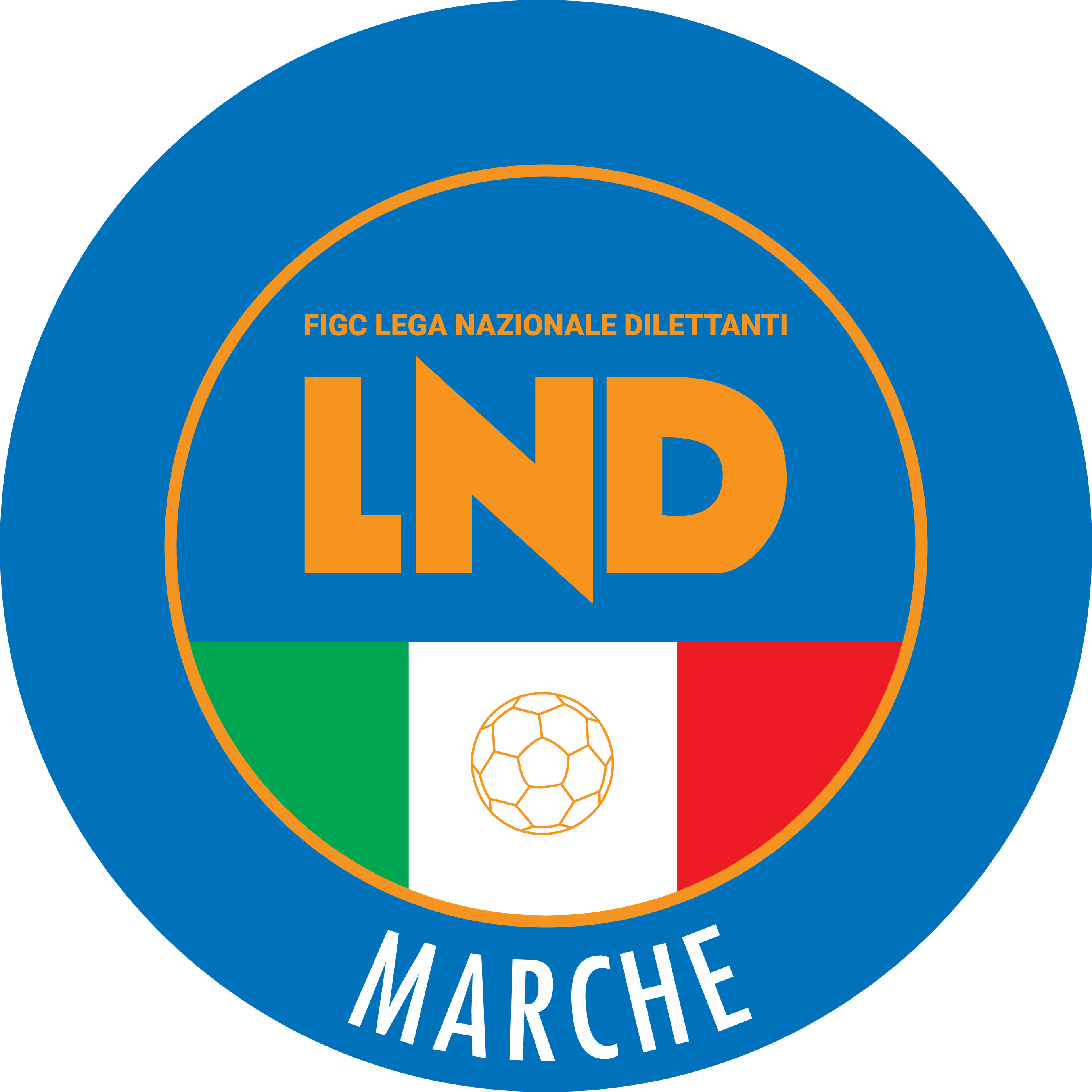 Federazione Italiana Giuoco CalcioLega Nazionale DilettantiCOMITATO REGIONALE MARCHEVia Schiavoni, snc - 60131 ANCONACENTRALINO: 071 285601 - FAX: 071 28560403sito internet: marche.lnd.ite-mail: c5marche@lnd.itpec: c5marche@pec.figcmarche.itTelegram: https://t.me/lndmarchec5Stagione Sportiva 2022/2023Comunicato Ufficiale N° 44 del 10/11/2022Stagione Sportiva 2022/2023Comunicato Ufficiale N° 44 del 10/11/2022MARCHETTI STEFANO(PIEVE D ICO CALCIO A 5) CIMATTI CARLO(PIEVE D ICO CALCIO A 5) SquadraPTGVNPGFGSDRPEA.S.D. FUTSAL MONTEMARCIANO C52177003011190A.S.D. ANCONITANA CALCIO A 5157502231940A.S.D. LUCREZIA CALCIO A 51374122414100A.S.D. AMICI DEL CENTROSOCIO SP.137412231490A.S.D. CHIARAVALLE FUTSAL137412231670A.P.D. VERBENA C5 ANCONA127403302370A.S.D. PIEVE D ICO CALCIO A 5127403262060A.S.D. CITTA DI OSTRA126402232210A.S.D. OLYMPIA FANO C5671332128-70A.S.D. ACLI MANTOVANI CALCIO A 5561231722-50A.S.D. OLIMPIA JUVENTU FALCONARA471152433-90A.S.D. NEW ACADEMY471151427-130A.S.D. AVIS ARCEVIA 1964471151428-140A.S.D. GNANO 04471152237-150SquadraPTGVNPGFGSDRPEA.S.D. BAYER CAPPUCCINI2177003414200U.S. TRE TORRI A.S.D.1575023316170A.P. AURORA TREIA1374123222100A.S. AVENALE137412231670S.S. CALCETTO CASTRUM LAURI1374121821-30A.S.D. FUTSAL SAMBUCHETO117322212100A.S.D. OSIMO FIVE1173221925-60U.S.D. ACLI VILLA MUSONE107313262150A.S.D. REAL FABRIANO107313262420A.S.D. GAGLIOLE F.C.107313232300A.S.D. CASTELBELLINO CALCIO A 597232242220A.S.D. POLISPORTIVA VICTORIA471151841-230POL. SERRALTA070071833-150A.S.D. POLVERIGI C5070071228-160SquadraPTGVNPGFGSDRPEA.S.D. NUOVA JUVENTINA FFC2177005019310A.S.D. FUTSAL CASELLE1876013421130A.S.D. REAL ANCARIA1675112713140A.S.D. ROCCAFLUVIONE167511302280POL. CSI STELLA A.S.D.167511342680POL.D. U.MANDOLESI CALCIO107313272520A.S.D. REAL EAGLES VIRTUS PAGLIA772143336-30A.S.D. L ALTRO SPORT CALCIO A 5772141927-80S.S.D. FUTSAL SANGIUSTESE A.R.L.772142846-180A.S. RIVIERA DELLE PALME67205222110A.S.D. FUTSAL CAMPIGLIONE672051420-60A.S.D. FUTSAL PRANDONE672052027-70S.S.D. PICENO UNITED MMX A R.L.471151232-200A.S.D. ACLI AUDAX MONTECOSARO C5371062136-150SquadraPTGVNPGFGSDRPEA.S.D. AMICI DEL CENTROSOCIO SP.104310349250A.S.D. CALCIO A 5 CORINALDO94301252230SSDARL ITALSERVICE C563201191180G.S. AUDAX 1970 S.ANGELO64202181710A.S. ETA BETA FOOTBALL642021416-20A.S. BULDOG T.N.T. LUCREZIA441122023-30A.S.D. FFJ CALCIO A 5050051264-520SquadraPTGVNPGFGSDRPEA.P.D. CERRETO D ESI C5 A.S.D.155500391380A.S.D. ACLI MANTOVANI CALCIO A 51555003715220C.U.S. ANCONA95302181710POL.D. VIRTUS FORTITUDO 1950 SSD652032644-180A.S.D. REAL FABRIANO551221218-60A.S.D. JESI CALCIO A 545113618-120A.S.D. CSI GAUDIO351041932-130A.S.D. OSIMO FIVE15014820-120SquadraPTGVNPGFGSDRPEA.S.D. C.U.S. MACERATA CALCIO A51354103412220A.S.D. BORGOROSSO TOLENTINO1254014526190A.S.D. REAL EAGLES VIRTUS PAGLIA1153204322210A.S.D. LABELSYSTEM POTENZAPICENA652032127-60A.S.D. DAMIANI E GATTI ASCOLI652031533-180POL.D. SPES VALDASO 1993451131627-110A.S.D. MONTELUPONE CALCIO A 5351041525-100S.S.D. FIGHT BULLS CORRIDONIA351041734-170Data GaraN° Gior.Squadra 1Squadra 2Data Orig.Ora Var.Ora Orig.Impianto21/11/20221 RBOCASTRUM UNITEDDAMIANI E GATTI ASCOLI22/11/202221:30Data GaraN° Gior.Squadra 1Squadra 2Data Orig.Ora Var.Ora Orig.Impianto15/11/20221 APIANDIROSECENTRO SPORTIVO SUASA12/11/202221:1517:30GIORNOMATTINOPOMERIGGIOLunedìchiuso15.00 – 17.00Martedì10.00 – 12.00chiusoMercoledìchiusochiusoGiovedì10,00 – 12.00 chiusoVenerdìchiusochiusoIl Responsabile Regionale Calcio a Cinque(Marco Capretti)Il Presidente(Ivo Panichi)